Приложение 2 к статье «Активизация познавательной деятельности на уроках технологии»Автор : Кель Ольга Михайловна                           Идентификатор: 231-047-768Игра – пазлы «Собери выкройку»Цель игры: проверить знание чертежа выкройки юбки, тренировка зрительной пространственной памяти, развитие внимания и логического мышления,  воспитание аккуратности и усидчивости.Необходимые материалы: чертеж выкройки юбки, разрезанный на части.Задание: собрать чертеж выкройки прямой юбки.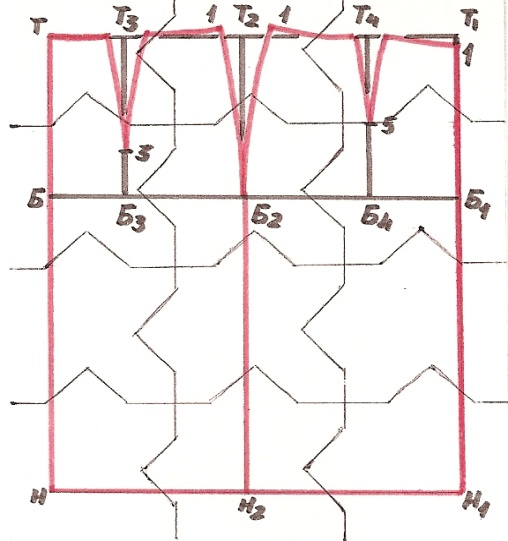 Аналогичные «пазлы» я изготовила и для проверки знания чертежа выкройки фартука, плечевого изделия, брюк.